О признании утратившими силу некоторых постановлений администрации Новосельского сельского поселения Новокубанского районаВ связи с принятием муниципальной программы Новосельского сельского поселения Новокубанского района «Формирование современной городской среды Новосельского сельского поселения Новокубанского района», утвержденной постановлением администрации Новосельского сельского поселения Новокубанского района от 21 сентября 2021 года № 116 «Об утверждении муниципальной программы Новосельского сельского поселения Новокубанского района «Формирование современной городской среды Новосельского сельского поселения Новокубанского района»,                              п о с т а н о в л я ю:1. Признать утратившими силу с 01 января 2022 года следующие постановления администрации Новосельского сельского поселения Новокубанского района:от 28 декабря 2017 года № 98 «Об утверждении муниципальной программы «Формирование современной городской среды Новосельского сельского поселения Новокубанского района»;от 28 декабря 2017 года № 98, от 18 апреля 2018 года № 32, от 20 июня 2018 года № 55, от 19 сентября 2018 года № 72, от 21 декабря 2018 года № 110, от 22 января 2019 года № 2, от 20 марта 2019 года № 36, от 30 июля 2019 года № 92, от 19 сентября 2019 года № 112, от 23 октября 2019 года № 124, от 11 декабря 2019 года № 138, от 12 февраля 2020 года № 14, от 18 марта 2020 года № 30, от 19 августа 2020 года № 67, от 18 ноября 2020 года № 127, от 23 декабря 2020 года № 164, от 17 февраля 2021 года № 15, от 9 марта 2021 года № 21, 09 июня 2021 года № 55, от 08 декабря 2021 года № 153 «О внесении изменений в постановление администрации Новосельского сельского поселения Новокубанского района от 28 декабря 2017 года № 98 «Об утверждении муниципальной программы «Формирование современной городской среды Новосельского сельского поселения Новокубанского района».2. Контроль за выполнением настоящего постановления оставляю за собой.3. Постановление вступает в силу со дня его подписания.Глава Новосельского сельского поселенияНовокубанского района					                  А.Е.КолесниковАДМИНИСТРАЦИЯАДМИНИСТРАЦИЯНОВОСЕЛЬСКОГО СЕЛЬСКОГО ПОСЕЛЕНИЯНОВОСЕЛЬСКОГО СЕЛЬСКОГО ПОСЕЛЕНИЯНОВОКУБАНСКОГО РАЙОНАНОВОКУБАНСКОГО РАЙОНАПОСТАНОВЛЕНИЕПОСТАНОВЛЕНИЕот 24.12.2021 г.№ 174п. Глубокийп. Глубокий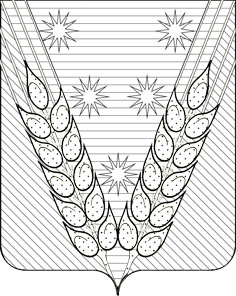 